               Inbjudan Jan-Ovars cup 2020        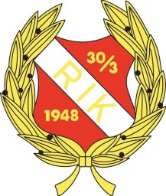 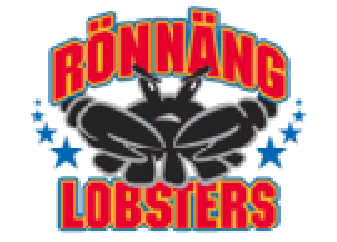 Tjörns ishall fick redan från invigningen 1984 snabbt rykte om sig att ha "landets bästa is", främst tack vare att ismakaren Jan-Ovar Andersson lade ner mycket möda och tid i ishallen fram till sin bortgång 1995. Hans isvård var länge ett välkänt varumärke. Vår fina is resulterade till att OS-laget 1994 under ledning av Curt Lundmark valde att ladda upp i Tjörns Ishall - resultat OS-guld! Iår är det 20årsedan Jan-Ovars hastiga bortgång!För att hedra klubbens f.d. ismakare och eldsjäl Jan-Ovar Andersson får varje år vårt U-10 lag i uppdrag att  arrangera Jan-Ovars Cup. Varmt välkomna till Rönnäng och Jan-Ovars Cup! /RIK-Team10 Ytterligare spelare/ledare kan anmälas fram till 7 dagar före cupstart.  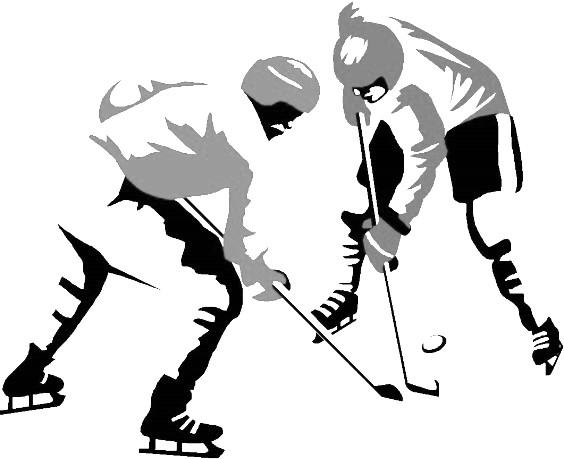 Övrigt:  	Det kommer att finnas mat och fika till försäljning,  skridskoslipning och lotterier.  	Vi kommer att försöka senarelägga första matchtid  för de lag som har längst resväg. För mer information kontakta: Fredrik GeftSpeldag:  Lördagen den 21 28 mars 2020 Spelplats: Tjörns Ishall, Rönnäng Åldersgrupp: U10, spelare födda 2010 eller senare Spelform:  Enkelserie på helplan (5+1 spelare)med 6 st medverkande lag. Alla möter varandra en gång.  Placering efter poäng, målskillnad, flest gjorda mål och inbördes möte. Svenska hockeyförbundets regler gäller. Speltid:  2 x 15 min rullande tid. (de 2 sista min i varje match spelas med effektiv tid) Priser:  Pokal till vinnande lag och medaljer till samtliga lag/spelare Tider:  Första matchstart 08:00 och avslutning med prisutdelning c:a 19:30. Mat: Lunch, mellanmål och fruktkorg ingår till spelare och 2 ledare/lag , ytterligare ledare 90:/ledare. Anmälan:  Görs via e-post till rik.team2010@gmail.com, ange kontaktperson/-uppgifter. Endast ett lag per klubb. Begränsat antal platser, först till kvarn gäller. Betalning:   Anmälningsavgiften 2 000:- betalas in på bg. 0496-9077 senast 7 dagar efter bekräftad anmälan. (Märk insättning med Jan-Ovars + lagnamn) Deltagaravgiften 310:-/spelare betalas in in på bg. 0496-9077 senast 10 februari 2020.  (Märk insättning med Jan-Ovars, lagnamn samt antal spelare + ledare). Anmälningasavgift eller delagaravgift återbetalas ej.  